Wilma Lucile ByerlyOctober 21, 1916 – October 29, 1916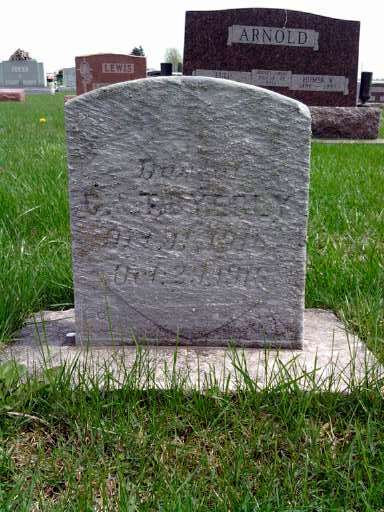 Photo by Deb CurryBaby Is Dead
   Wilma Lucile Byerly, eighteen day old daughter of Mr. and Mrs. Clinton Byerly of Wells County, died at two o'clock last night of bronchial pneumonia. Funeral services were held this afternoon at two-thirty o'clock from the Pleasant Dale Church with burial in the church cemetery.
Decatur Daily Democrat October 30, 1916

